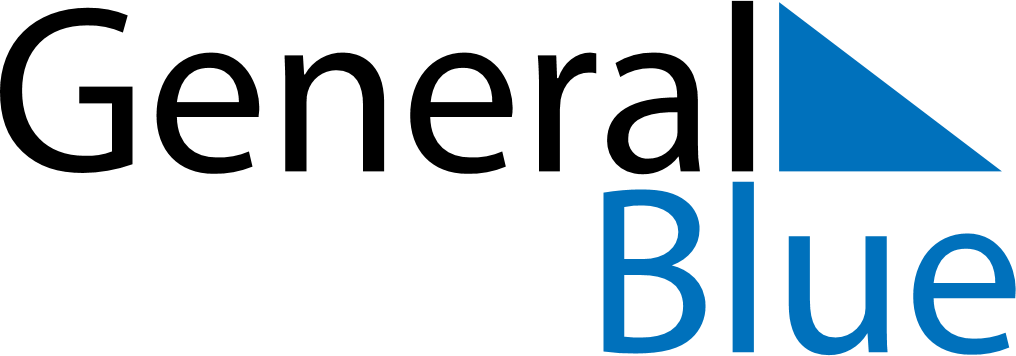 May 2024May 2024May 2024May 2024May 2024May 2024Molde, More og Romsdal, NorwayMolde, More og Romsdal, NorwayMolde, More og Romsdal, NorwayMolde, More og Romsdal, NorwayMolde, More og Romsdal, NorwayMolde, More og Romsdal, NorwaySunday Monday Tuesday Wednesday Thursday Friday Saturday 1 2 3 4 Sunrise: 5:12 AM Sunset: 9:44 PM Daylight: 16 hours and 31 minutes. Sunrise: 5:09 AM Sunset: 9:47 PM Daylight: 16 hours and 37 minutes. Sunrise: 5:06 AM Sunset: 9:50 PM Daylight: 16 hours and 43 minutes. Sunrise: 5:03 AM Sunset: 9:53 PM Daylight: 16 hours and 49 minutes. 5 6 7 8 9 10 11 Sunrise: 5:00 AM Sunset: 9:56 PM Daylight: 16 hours and 56 minutes. Sunrise: 4:56 AM Sunset: 9:58 PM Daylight: 17 hours and 2 minutes. Sunrise: 4:53 AM Sunset: 10:01 PM Daylight: 17 hours and 8 minutes. Sunrise: 4:50 AM Sunset: 10:04 PM Daylight: 17 hours and 13 minutes. Sunrise: 4:47 AM Sunset: 10:07 PM Daylight: 17 hours and 19 minutes. Sunrise: 4:44 AM Sunset: 10:10 PM Daylight: 17 hours and 25 minutes. Sunrise: 4:41 AM Sunset: 10:13 PM Daylight: 17 hours and 31 minutes. 12 13 14 15 16 17 18 Sunrise: 4:38 AM Sunset: 10:16 PM Daylight: 17 hours and 37 minutes. Sunrise: 4:36 AM Sunset: 10:19 PM Daylight: 17 hours and 43 minutes. Sunrise: 4:33 AM Sunset: 10:22 PM Daylight: 17 hours and 49 minutes. Sunrise: 4:30 AM Sunset: 10:25 PM Daylight: 17 hours and 54 minutes. Sunrise: 4:27 AM Sunset: 10:28 PM Daylight: 18 hours and 0 minutes. Sunrise: 4:24 AM Sunset: 10:30 PM Daylight: 18 hours and 6 minutes. Sunrise: 4:21 AM Sunset: 10:33 PM Daylight: 18 hours and 11 minutes. 19 20 21 22 23 24 25 Sunrise: 4:19 AM Sunset: 10:36 PM Daylight: 18 hours and 17 minutes. Sunrise: 4:16 AM Sunset: 10:39 PM Daylight: 18 hours and 22 minutes. Sunrise: 4:13 AM Sunset: 10:42 PM Daylight: 18 hours and 28 minutes. Sunrise: 4:11 AM Sunset: 10:44 PM Daylight: 18 hours and 33 minutes. Sunrise: 4:08 AM Sunset: 10:47 PM Daylight: 18 hours and 38 minutes. Sunrise: 4:06 AM Sunset: 10:50 PM Daylight: 18 hours and 44 minutes. Sunrise: 4:03 AM Sunset: 10:52 PM Daylight: 18 hours and 49 minutes. 26 27 28 29 30 31 Sunrise: 4:01 AM Sunset: 10:55 PM Daylight: 18 hours and 54 minutes. Sunrise: 3:58 AM Sunset: 10:58 PM Daylight: 18 hours and 59 minutes. Sunrise: 3:56 AM Sunset: 11:00 PM Daylight: 19 hours and 4 minutes. Sunrise: 3:54 AM Sunset: 11:03 PM Daylight: 19 hours and 8 minutes. Sunrise: 3:52 AM Sunset: 11:05 PM Daylight: 19 hours and 13 minutes. Sunrise: 3:50 AM Sunset: 11:08 PM Daylight: 19 hours and 17 minutes. 